Supplement to the paper: Efficacy and safety of rivaroxaban compared with other therapies used in patients with peripheral artery disease undergoing peripheral revascularization – a systematic literature review and network meta-analysisSupplementary Table 1. Credibility assessment of trials included in the NMA[1]Supplementary Figure 1. Networks of evidence for the risk of amputations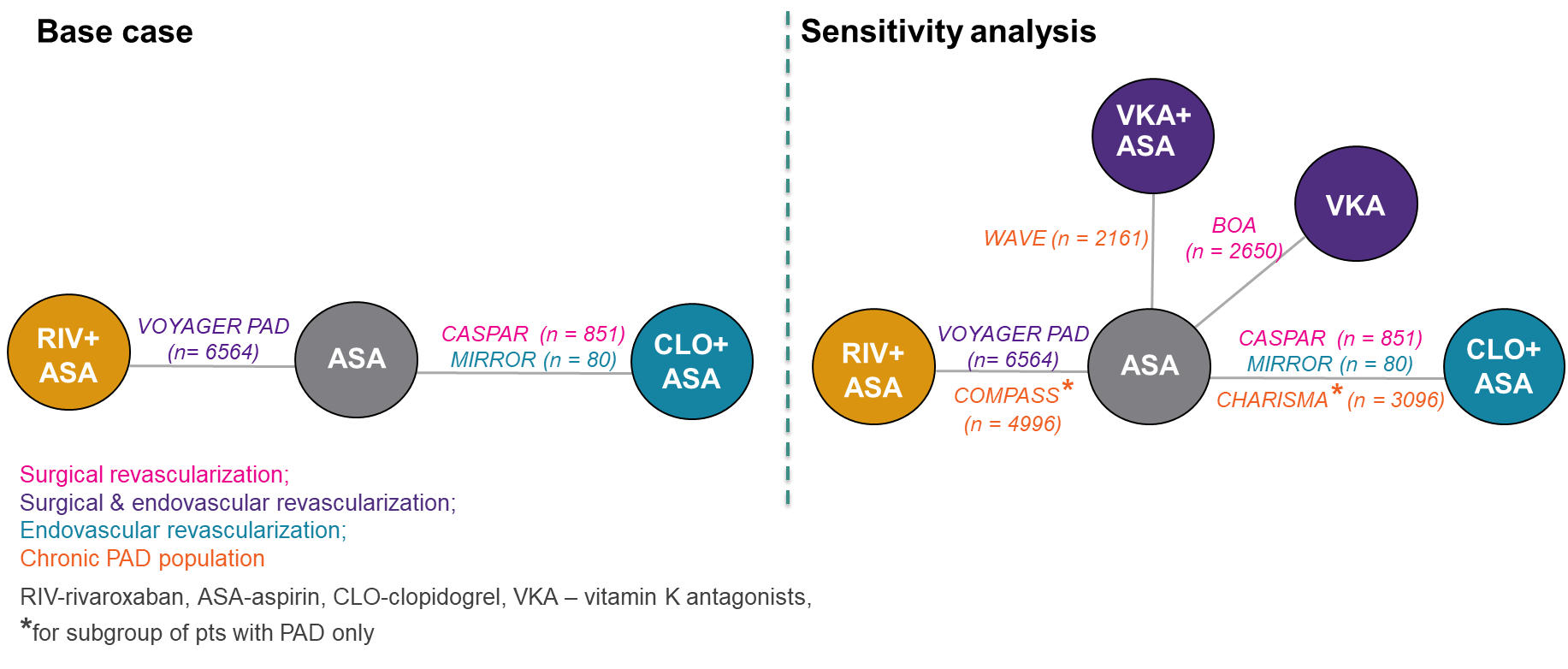 Supplementary Figure 2. Forest plots comparing RIV plus ASA versus comparators regarding amputation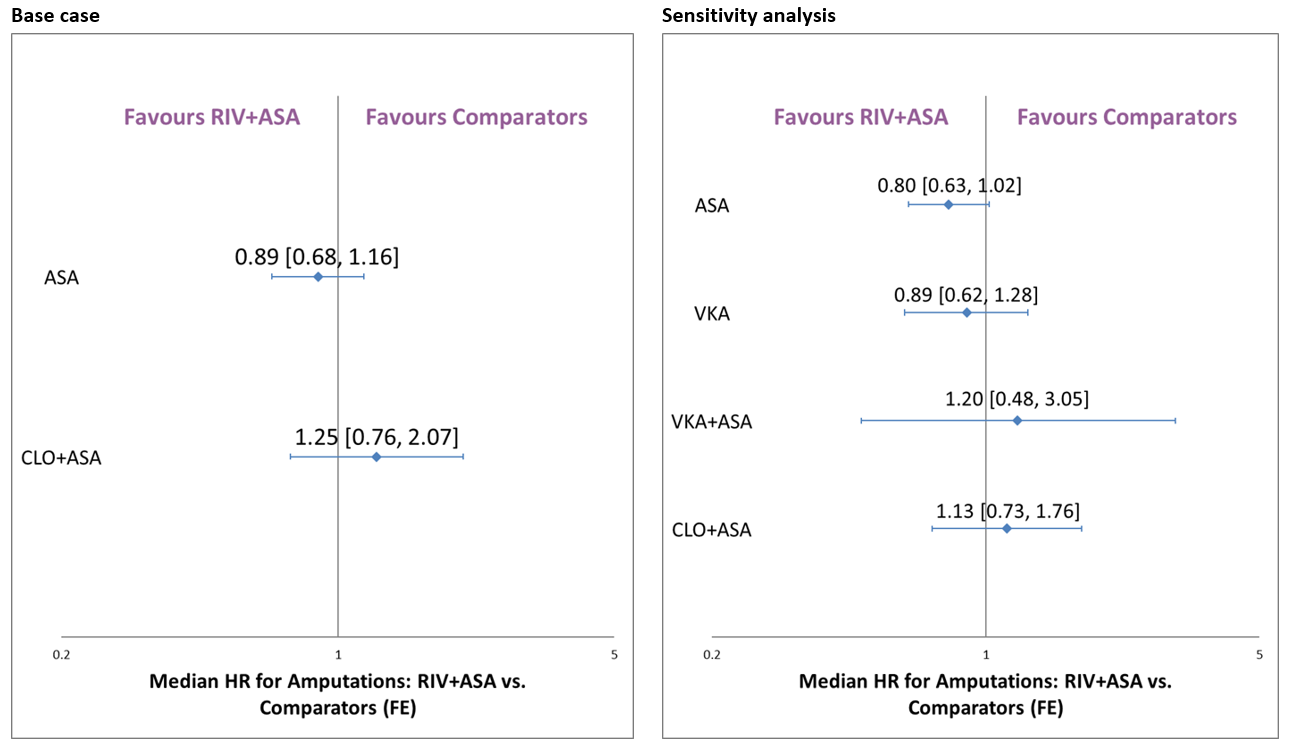 ASA, acetylsalicylic acid; FE, fixed effect; RIV, rivaroxaban.Supplementary Table 2. Input data for the NMA of the risk of myocardial infarction✔– study eligible for the analysis; ❌– study ineligible for the analysisASA, acetylsalicylic acid; CLO, clopidogrel; RIV, rivaroxaban; VKA, vitamin K antagonist.Supplementary Figure 3. Networks of evidence for the risk of myocardial infarction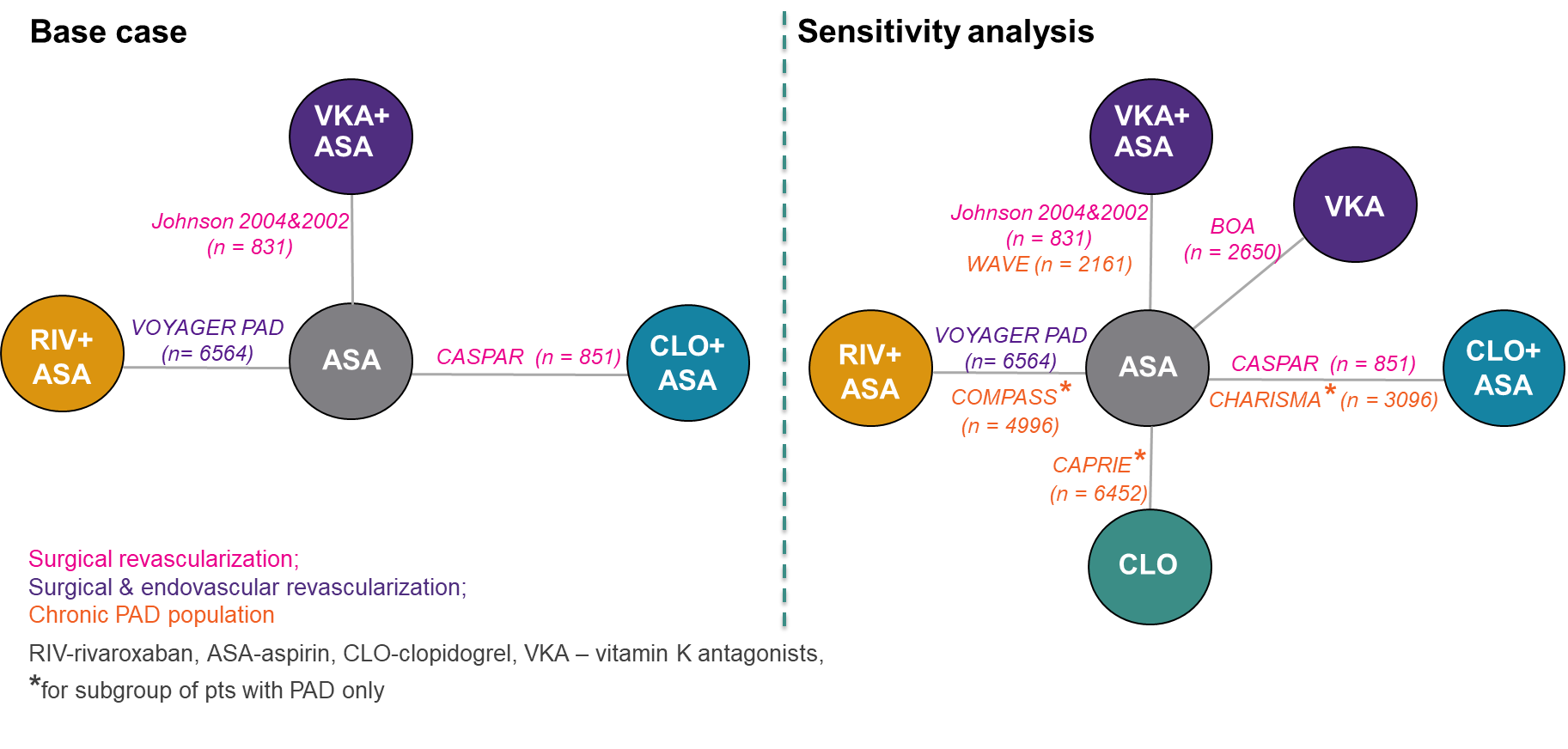 Supplementary Figure 4. Forest plots comparing RIV plus ASA versus comparators regarding myocardial infarction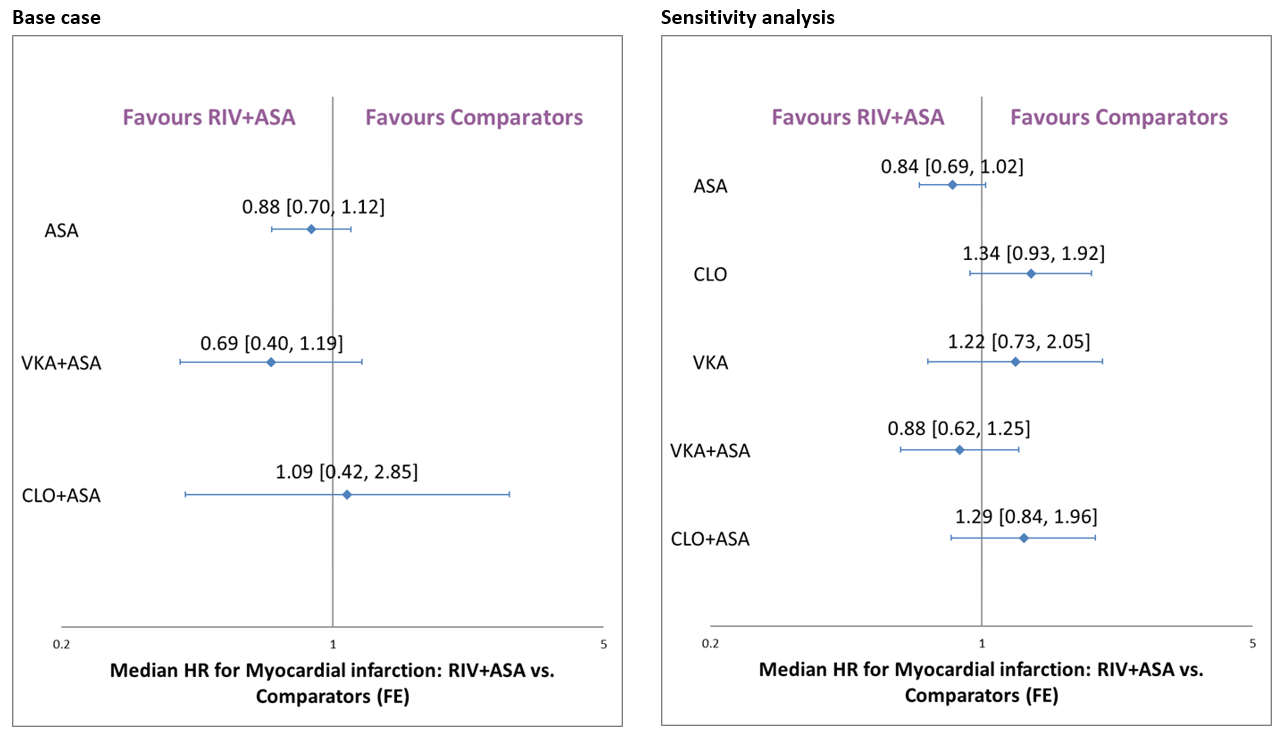 ASA, acetylsalicylic acid; FE, fixed effect; RIV, rivaroxaban.Supplementary Table 3. Input data for the NMA of the risk of ischaemic stroke✔– study eligible for the analysis; ❌– study ineligible for the analysisASA, acetylsalicylic acid; CLO, clopidogrel; RIV, rivaroxaban; VKA, vitamin K antagonist.Supplementary Figure 5. Networks of evidence for the risk of ischaemic stroke 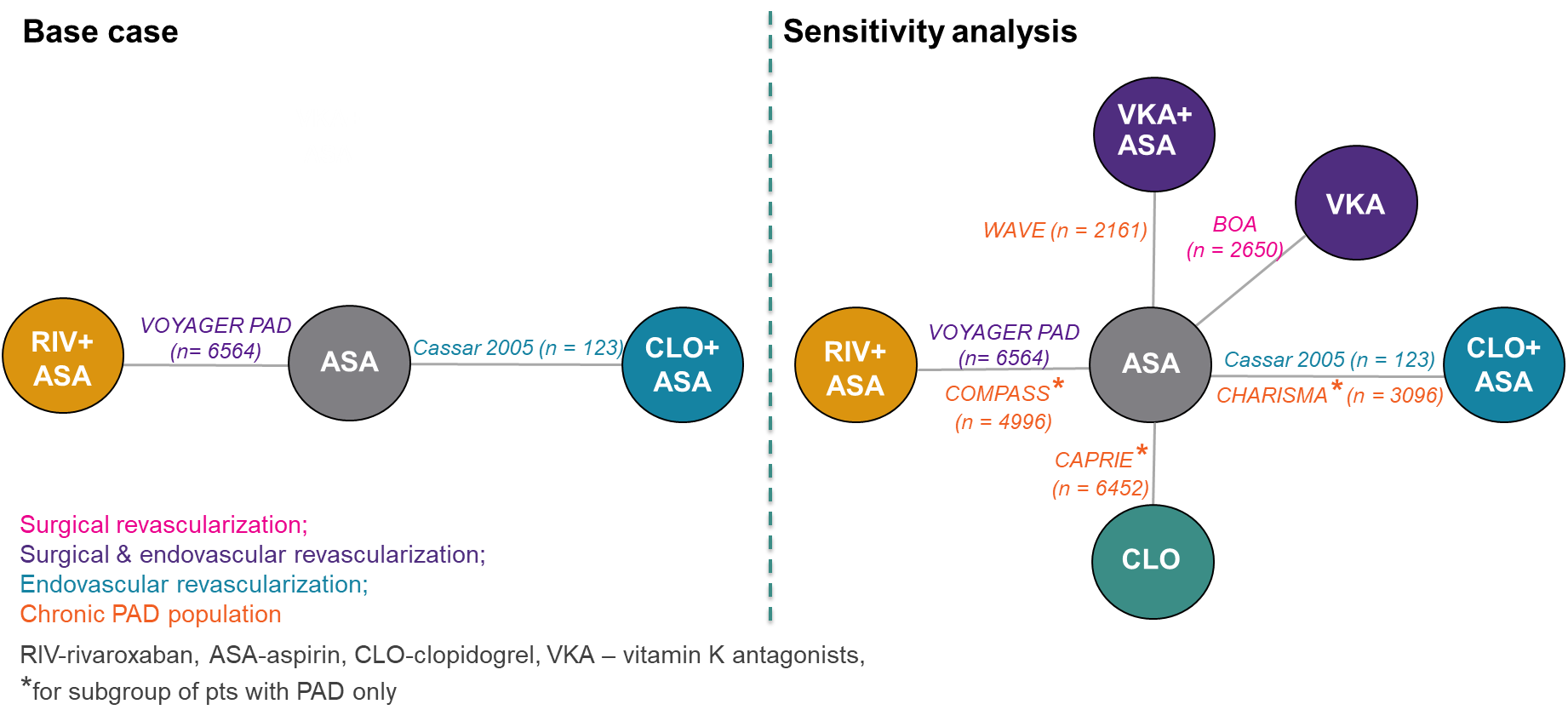 Supplementary Figure 6. Forest plots comparing RIV plus ASA versus comparators regarding ischaemic stroke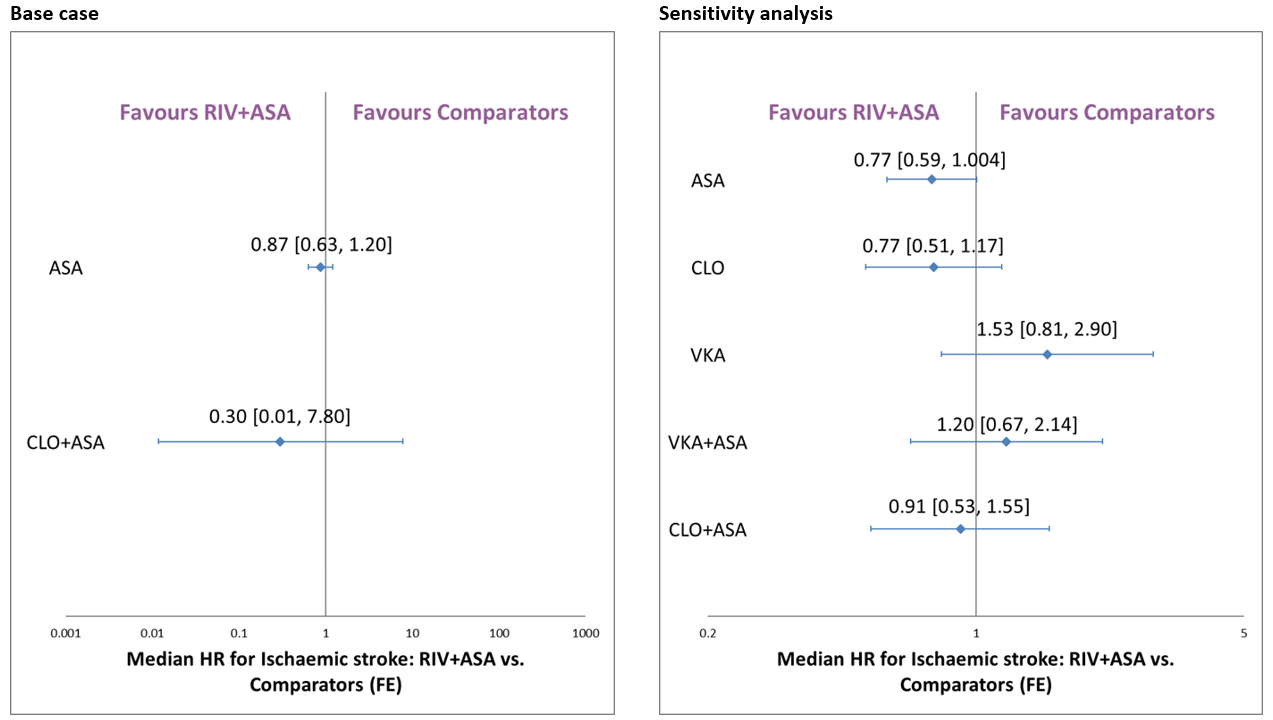 ASA, acetylsalicylic acid; FE, fixed effect; RIV, rivaroxaban.Supplementary Table 4. Input data for the NMA of the risk of cardiovascular death✔– study eligible for the analysis; ❌– study ineligible for the analysisASA, acetylsalicylic acid; CLO, clopidogrel; RIV, rivaroxaban; VKA, vitamin K antagonist.Supplementary Figure 7. Networks of evidence for the risk of cardiovascular death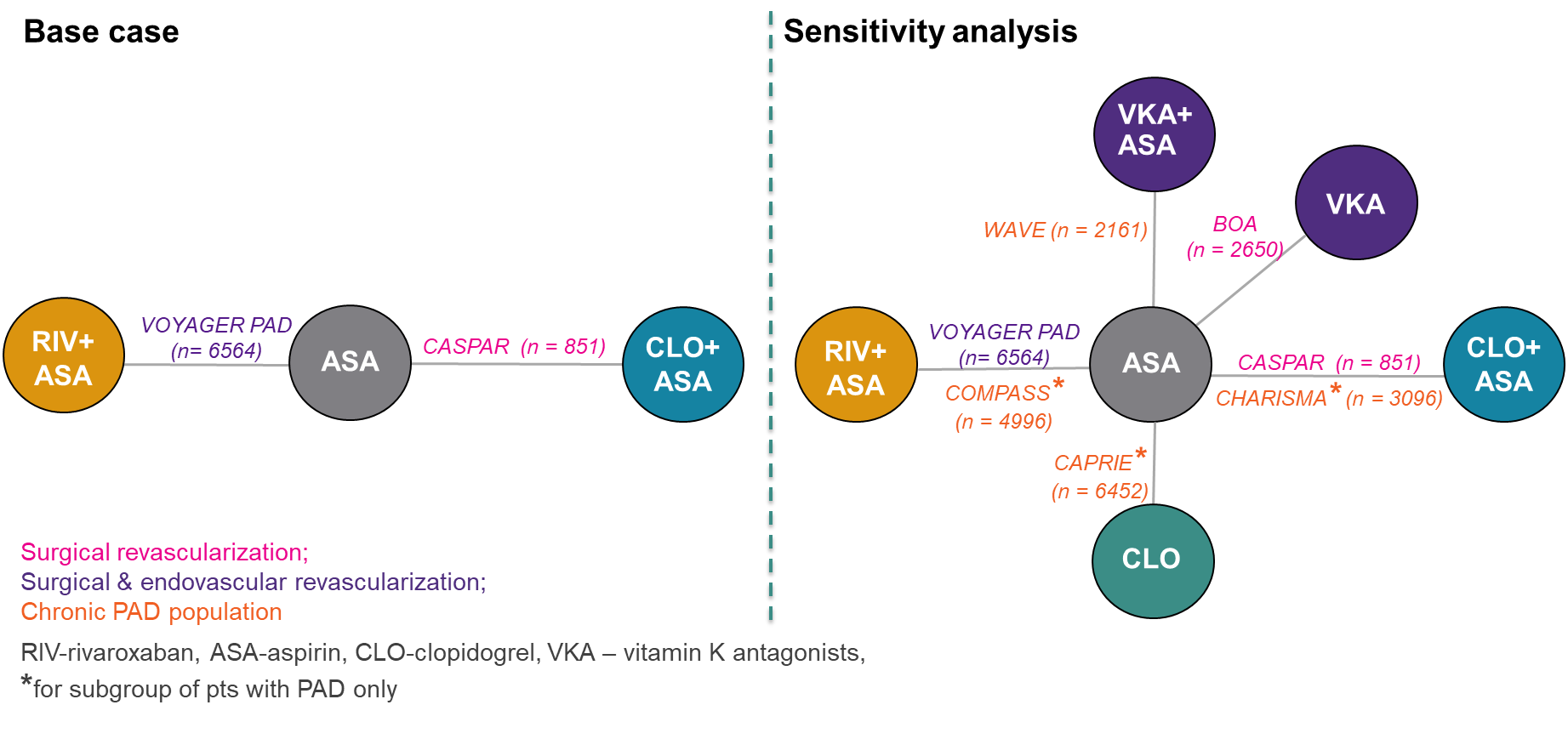 Supplementary Figure 8. Forest plots comparing RIV plus ASA versus comparators regarding cardiovascular death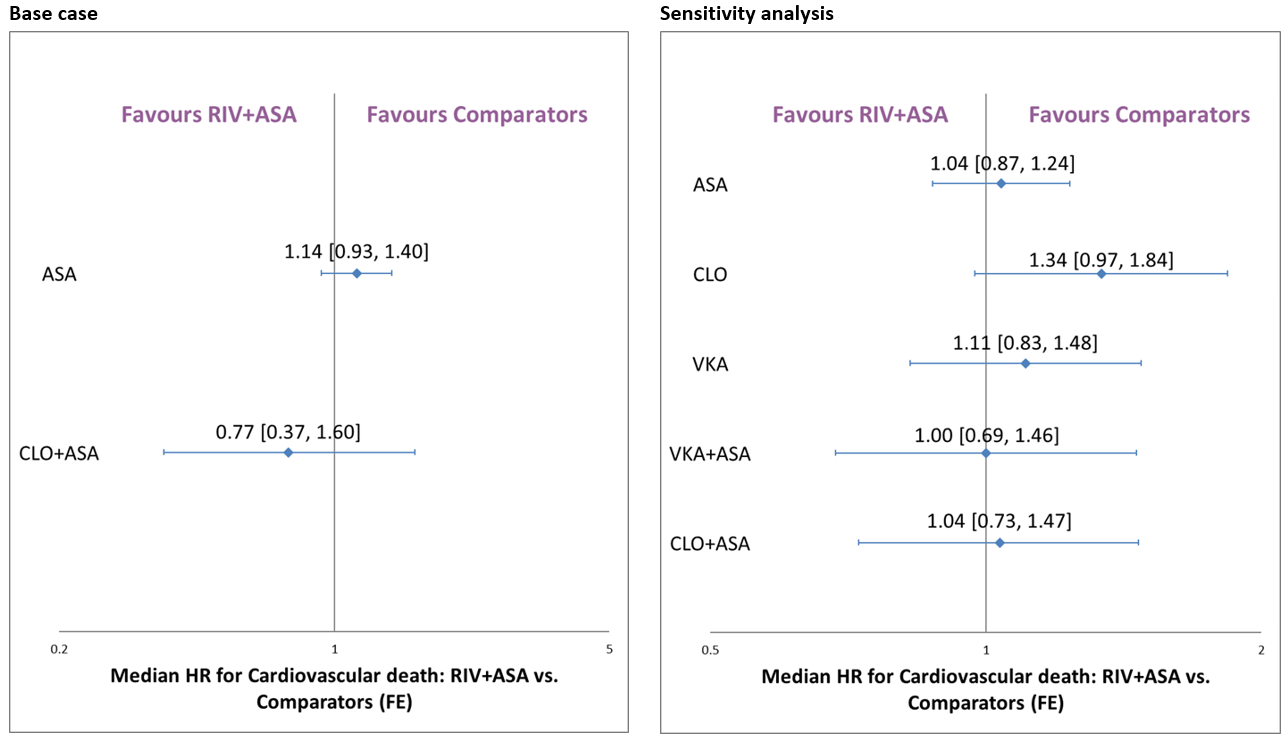 ASA, acetylsalicylic acid; FE, fixed effect; RIV, rivaroxaban.Supplementary Table 5. Input data for the NMA of the risk of all-cause mortality✔– study eligible for the analysis; ❌– study ineligible for the analysisASA, acetylsalicylic acid; CLO, clopidogrel; RIV, rivaroxaban; VKA, vitamin K antagonist.Supplementary Figure 9. Networks of evidence for the risk of all-cause mortality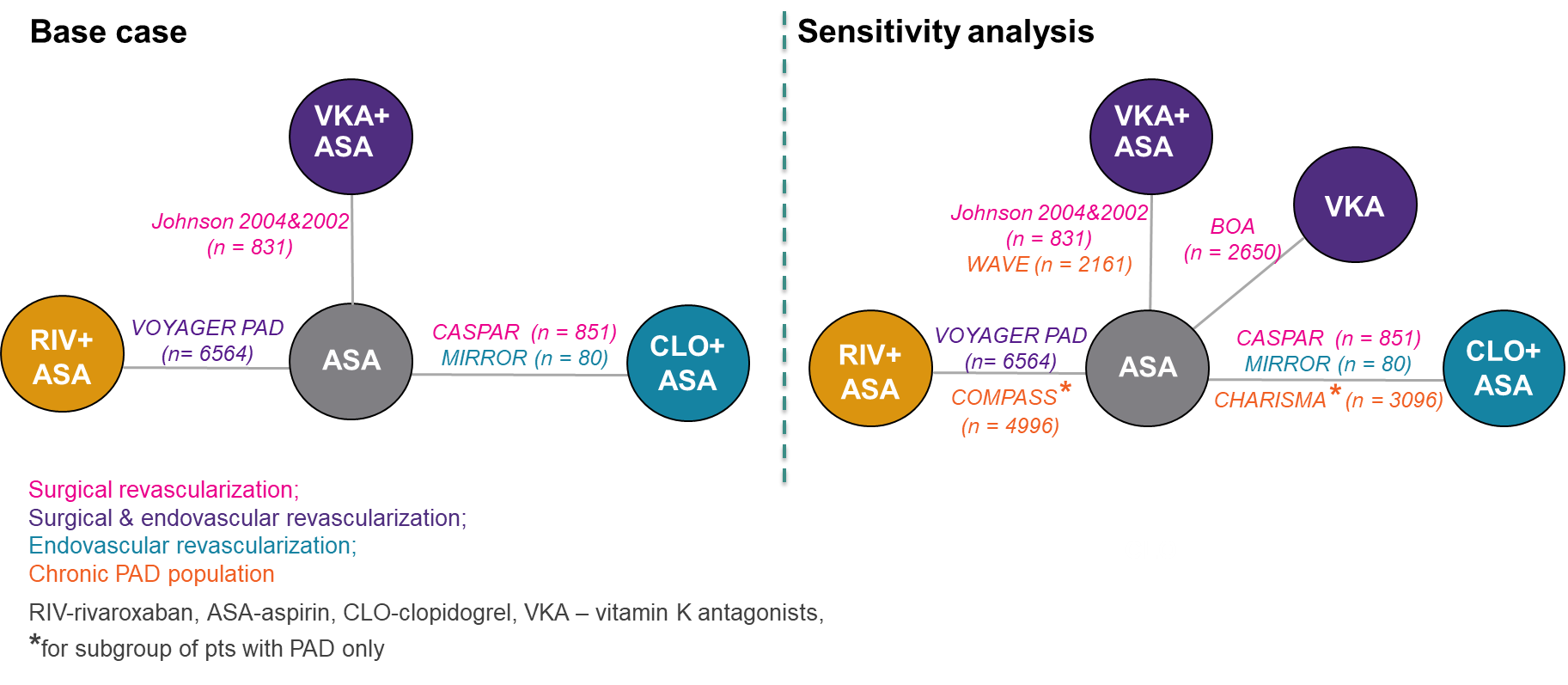 Supplementary Figure 10. Forest plots comparing RIV plus ASA versus comparators regarding all-cause mortality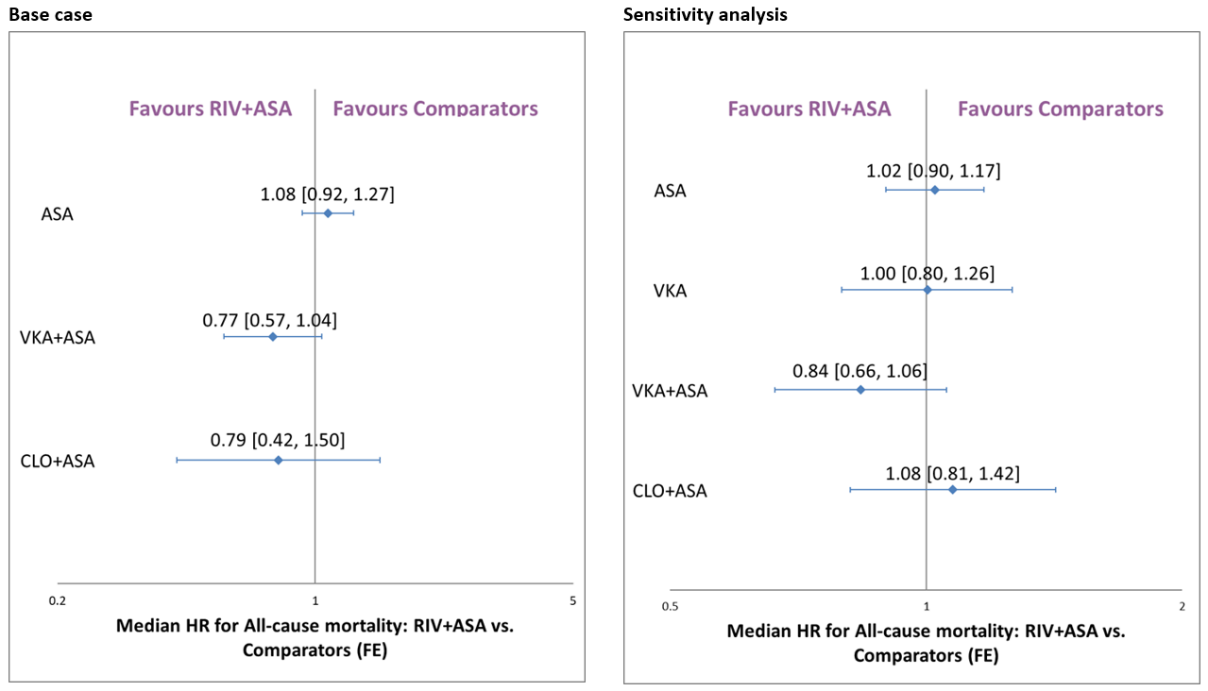 ASA, acetylsalicylic acid; FE, fixed effect; RIV, rivaroxaban.Supplementary Table 6. Input data for the NMA of the risk of any stroke✔– study eligible for the analysis; ❌– study ineligible for the analysisASA, acetylsalicylic acid; CLO, clopidogrel; RIV, rivaroxaban; VKA, vitamin K antagonist.Supplementary Figure 11. Networks of evidence for the risk of any strokeSupplementary Figure 12. Forest plots comparing RIV plus ASA versus comparators regarding any stroke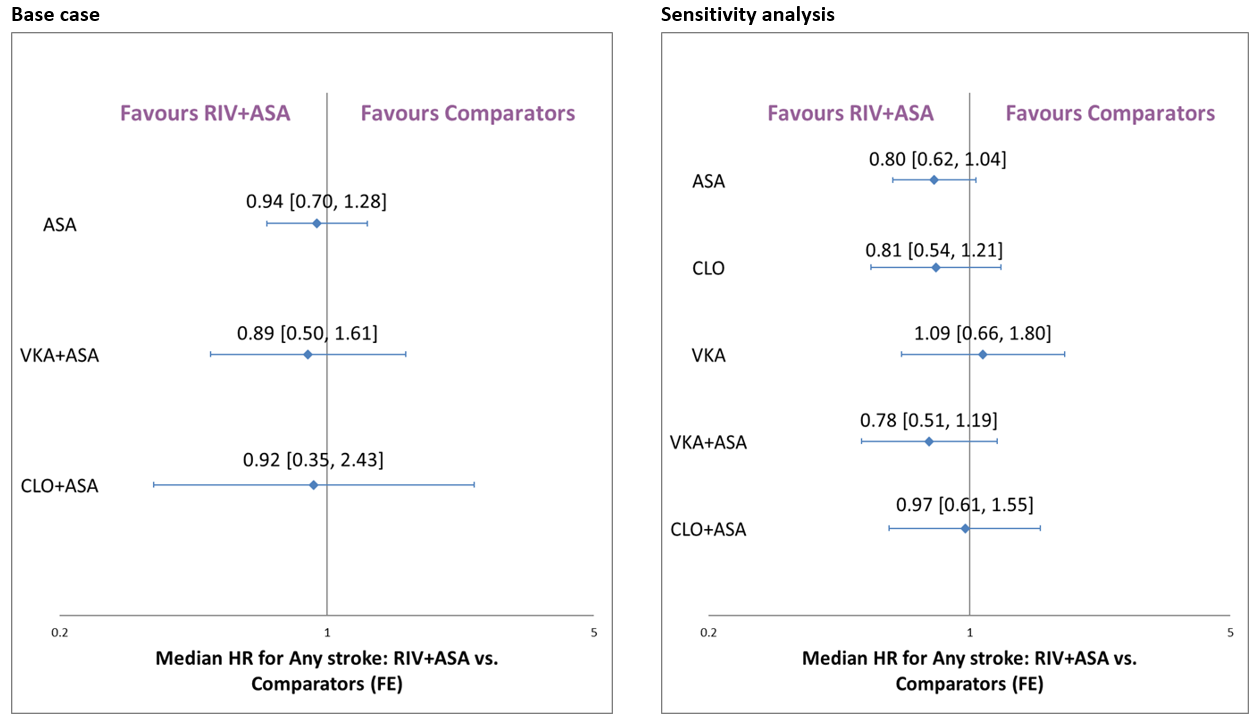 ASA, acetylsalicylic acid; FE, fixed effect; RIV, rivaroxaban.Supplementary Table 7. Input data for the NMA of the risk of major bleeding✔– study eligible for the analysis; ❌– study ineligible for the analysisASA, acetylsalicylic acid; CLO, clopidogrel; RIV, rivaroxaban; VKA, vitamin K antagonist.Supplementary Figure 13. Networks of evidence for the risk of major bleeding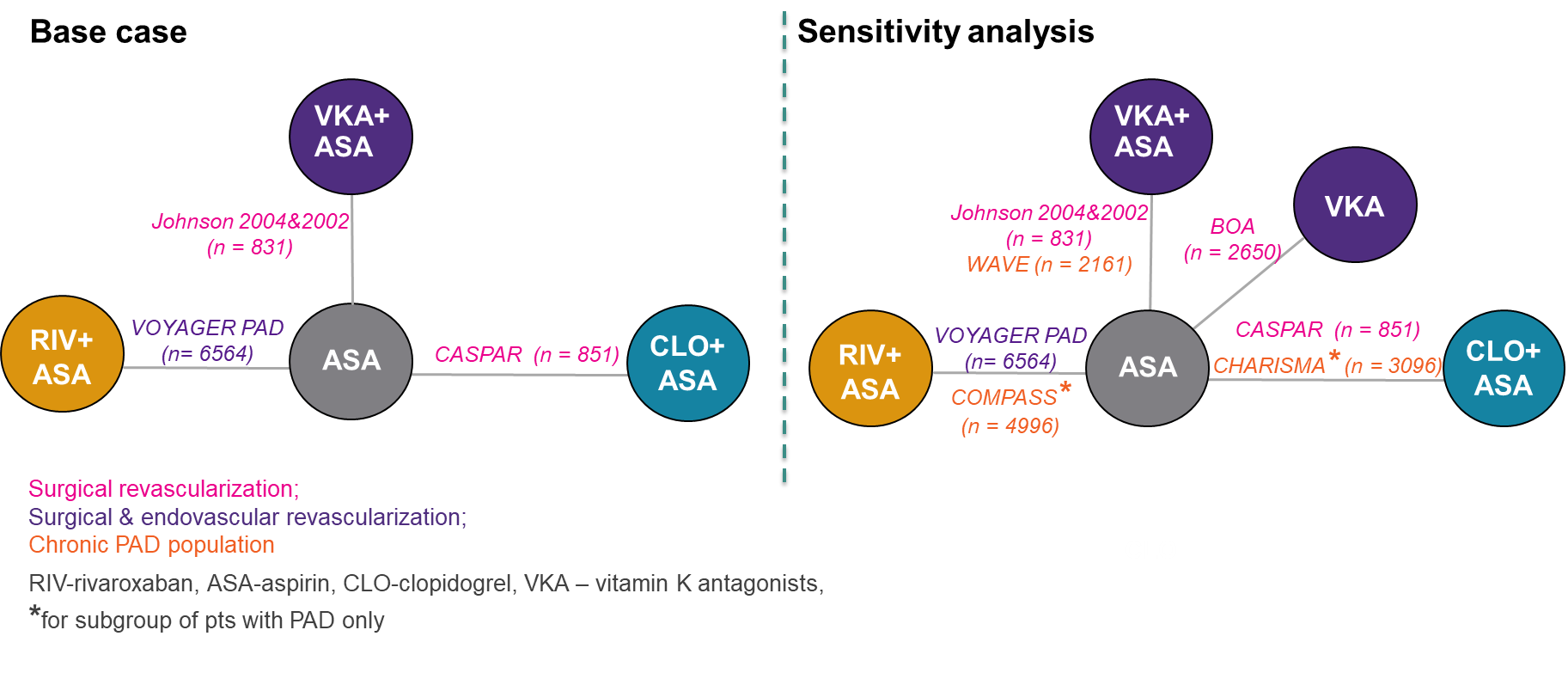 Supplementary Figure 14. Forest plots comparing RIV plus ASA versus comparators regarding major bleeding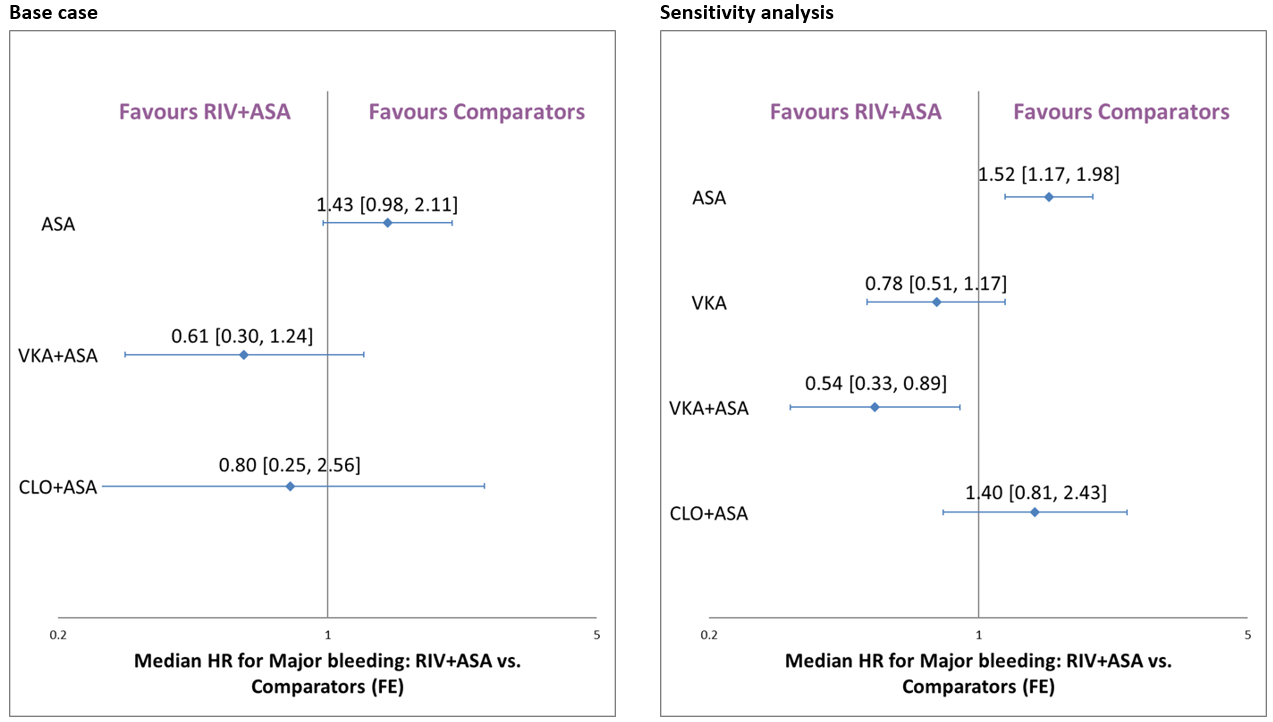 ASA, acetylsalicylic acid; FE, fixed effect; RIV, rivaroxaban.Supplementary Table 8. Input data for the NMA of the risk of revascularisation✔– study eligible for the analysis; ❌– study ineligible for the analysisASA, acetylsalicylic acid; CLO, clopidogrel; RIV, rivaroxaban; VKA, vitamin K antagonist.Supplementary Figure 15. Networks of evidence for the risk of revascularisationSupplementary Figure 16. Forest plots comparing RIV plus ASA versus comparators regarding revascularisation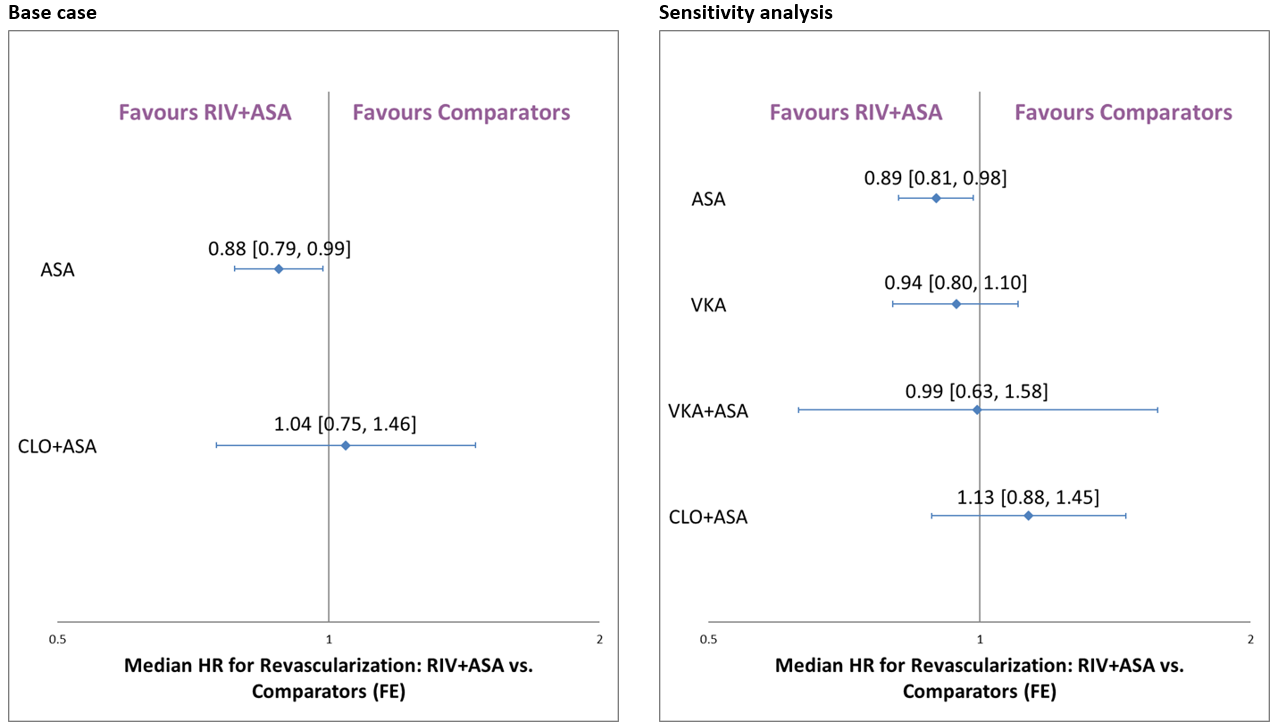 ASA, acetylsalicylic acid; FE, fixed effect; RIV, rivaroxaban.References to supplementary tables and figures1.	Higgins JPT, Altman DG, Gøtzsche PC, et al. The Cochrane Collaboration’s tool for assessing risk of bias in randomised trials. BMJ. 2011;343:d5928. 2.	Anand S, Yusuf S, Xie C, et al. Oral anticoagulant and antiplatelet therapy and peripheral arterial disease. N Engl J Med. 2007;357(3):217-27. 3.	Belch JJ, Dormandy J, Biasi GM, et al. Results of the randomized, placebo-controlled clopidogrel and acetylsalicylic acid in bypass surgery for peripheral arterial disease (CASPAR) trial. J Vasc Surg. 2010;52(4):825-33, 833.e1-2. 4.	Bhatt DL, Fox KA, Hacke W, et al. Clopidogrel and aspirin versus aspirin alone for the prevention of atherothrombotic events. N Engl J Med. 2006;354(16):1706-17. 5.	Efficacy of oral anticoagulants compared with aspirin after infrainguinal bypass surgery (The Dutch Bypass Oral Anticoagulants or Aspirin Study): a randomised trial. Lancet. 2000;355(9201):346-51. 6.	Bonaca MP, Bauersachs RM, Anand SS, et al. Rivaroxaban in Peripheral Artery Disease after Revascularization. N Engl J Med. 2020;382(21):1994-2004. 7.	A randomised, blinded, trial of clopidogrel versus aspirin in patients at risk of ischaemic events (CAPRIE). CAPRIE Steering Committee. Lancet. 1996;348(9038):1329-39. 8.	Cassar K, Ford I, Greaves M, et al. Randomized clinical trial of the antiplatelet effects of aspirin-clopidogrel combination versus aspirin alone after lower limb angioplasty. Br J Surg. 2005;92(2):159-65. 9.	Eikelboom JW, Hankey GJ, Thom J, et al. Enhanced antiplatelet effect of clopidogrel in patients whose platelets are least inhibited by aspirin: a randomized crossover trial. J Thromb Haemost. 2005;3(12):2649-55. 10.	Eikelboom JW, Connolly SJ, Bosch J, et al. Rivaroxaban with or without Aspirin in Stable Cardiovascular Disease. N Engl J Med. 2017;377(14):1319-1330. 11.	Johnson WC, Williford WO. Benefits, morbidity, and mortality associated with long-term administration of oral anticoagulant therapy to patients with peripheral arterial bypass procedures: a prospective randomized study. J Vasc Surg. 2002;35(3):413-21. 12.	Li H, Zhang F, Liang G, et al. A prospective randomized controlled clinical trial on clopidogrel combined with warfarin versus clopidogrel alone in the prevention of restenosis after endovascular treatment of the femoropopliteal artery. Ann Vasc Surg. 2013;27(5):627-33. 13.	Liang GZ, Zhang FX, Luo XY, et al. [A prospective randomized control clinical trial about clopidogrel combined with warfarin versus clopidogrel alone in the prevention of restenosis after femoral-popliteal artery angioplasty]. Zhonghua Wai Ke Za Zhi. 2012;50(8):704-8. In Chinese.14.	Tepe G, Bantleon R, Brechtel K, et al. Management of peripheral arterial interventions with mono or dual antiplatelet therapy--the MIRROR study: a randomised and double-blinded clinical trial. Eur Radiol. 2012;22(9):1998-2006. Trial name (acronym)Was randomisation carried out appropriately?Was the concealment of treatment allocation adequate?Were the groups similar at the outset of the study in terms of prognostic factors? Were the care providers, participants, and outcome assessors blind to treatment allocation?Were there any unexpected imbalances in drop-outs between groups?Is there any evidence to suggest that the authors measured more outcomes than they reported?Did the analysis include an intention-to-treat analysis? If so, was this appropriate and were appropriate methods used to account for missing data?WAVE[2]YesYesNot clearNoNoNoYesCASPAR[3]YesYesNot clearYesNoNoYesCHARISMA[4]YesYesYesYesNot clearNoYesBOA[5]YesYesYesNoNoNoYesVOYAGER PAD[6]YesYesYesYesNoNoYes CAPRIE[7]YesYesYesYesNoNot clearYesCassar 2005[8]YesYesYesYesNoNot clearYesEikelboom, 2005[9]YesYesNot clearYesNoNot clearNoCOMPASS[10]YesYesYesYesNoNoYesJohnson, 2002&2004[11]YesYesNot clearNoNoNot clearYesLi, 2013[12]Not clearNot clearYesNoNoNot clearNoLiang, 2012[13]YesNot clearYesNot clearNoNoNoMIRROR[14]YesNot clearNot clearYesNoNot clearYesStudyTreatmentsEvent raten/N (%)HR [95%CI]AnalysisAnalysisStudyTreatmentsEvent raten/N (%)HR [95%CI]Base caseSensitivityCASPAR[3]CLO+ASAno data0.81 [0.32, 2.06]✔✔CASPAR[3]ASAno dataReference✔✔CAPRIE[7]CLO68/3223 (2.1%)0.63 [0.46, 0.85]❌✔CAPRIE[7]ASA108/3229 (3.3%)Reference❌✔Johnson, 2002&2004[11]VKA+ASA37/418 (8.9%)1.27 [0.78, 2.07]✔✔Johnson, 2002&2004[11]ASA29/413 (7.0%)Reference✔✔VOYAGER PAD[6]RIV+ASA131/3286 (4.0%)0.88 [0.70, 1.12]✔✔VOYAGER PAD[6]ASA148/3278 (4.5%)Reference✔✔BOA[5]VKA29/1326 (2.2%)0.69 [0.42, 1.10]❌✔BOA[5]ASA42/1324 (3.2%)Reference❌✔CHARISMA[4]CLO+ASA36/1545 (2.3%)0.63 [0.42, 0.96]❌✔CHARISMA[4]ASA57/1551 (3.7%)Reference❌✔COMPASS[10]RIV+ASA51/2492 (2.0%)0.76 [0.53, 1.09]❌✔COMPASS[10]ASA67/2504 (2.7%)Reference❌✔WAVE[2]VKA+ASA54/1080 (5.0%)0.82 [0.57, 1.18]❌✔WAVE[2]ASA66/1081 (6.1%)Reference❌✔StudyTreatmentsEvent raten/N (%)HR [95%CI]AnalysisAnalysisStudyTreatmentsEvent raten/N (%)HR [95%CI]Base caseSensitivityCAPRIE[7]CLO81/3223 (2.5%)0.99 [0.73, 1.35]❌✔CAPRIE[7]ASA82/3229 (2.5%)Reference❌✔Cassar 2005[8]CLO+ASA1/54 (1.9%)2.93 [0.11, 76.07]✔✔Cassar 2005[8]ASA0/49 (0.0%)Reference✔✔VOYAGER PAD[6]RIV+ASA71/3286 (2.2%)0.87 [0.63, 1.19]✔✔VOYAGER PAD[6]ASA82/3278 (2.5%)Reference✔✔BOA[5]VKA17/1326 (1.3%)0.50 [0.28, 0.89]❌✔BOA[5]ASA34/1324 (2.6%)Reference❌✔CHARISMA[4]CLO+ASA32/1545 (2.1%)0.82 [0.52, 1.32]❌✔CHARISMA[4]ASA39/1551 (2.5%)Reference❌✔COMPASS[10]RIV+ASA22/2492 (0.9%)0.55 [0.33, 0.93]❌✔COMPASS[10]ASA40/2504 (1.6%)Reference❌✔WAVE[2]VKA+ASA24/1080 (2.2%)0.64 [0.38, 1.06]❌✔WAVE[2]ASA38/1081 (3.5%)Reference❌✔StudyTreatmentsEvent raten/N (%)HR [95%CI]AnalysisAnalysisStudyTreatmentsEvent raten/N (%)HR [95%CI]Base caseSensitivityCAPRIE[7]CLO95/3223 (3.0%)0.78 [0.59, 1.02]❌✔CAPRIE[7]ASA122/3229 (3.8%)Reference❌✔CASPAR[3]CLO+ASANA/425 (NA%)1.49 [0.73, 3.01]✔✔CASPAR[3]ASANA/426 (NA%)Reference✔✔VOYAGER PAD[6]RIV+ASA199/3286 (6.1%)1.14 [0.93, 1.4]✔✔VOYAGER PAD[6]ASA174/3278 (5.3%)Reference✔✔BOA[5]VKA137/1326 (10.3%)0.94 [0.74, 1.18]❌✔BOA[5]ASA146/1324 (11.0%)Reference❌✔CHARISMA[4]CLO+ASA65/1545 (4.2%)0.92 [0.65, 1.28]❌✔CHARISMA[4]ASA71/1551 (4.6%)Reference❌✔COMPASS[10]RIV+ASA64/2492 (2.6%)0.82 [0.59, 1.14]❌✔COMPASS[10]ASA78/2504 (3.1%)Reference❌✔WAVE[2]VKA+ASA66/1080 (6.1%)1.04 [0.74, 1.46]❌✔WAVE[2]ASA65/1081 (6.0%)Reference❌✔StudyTreatmentsEvent raten/N (%)HR [95%CI]AnalysisAnalysisStudyTreatmentsEvent raten/N (%)HR [95%CI]Base caseSensitivityMIRROR[14]CLO+ASA0/40 (0.0%)0.33 [0.01, 8.08]✔✔MIRROR[14]ASA1/40 (2.5%)Reference✔✔CASPAR[3]CLO+ASA24/425 (5.6%)1.44 [0.77, 2.68]✔✔CASPAR[3]ASA17/426 (4.0%)Reference✔✔Johnson, 2002&2004[11]VKA+ASA133/418 (31.8%)1.41 [1.09, 1.84]✔✔Johnson, 2002&2004[11]ASA95/413 (23.0%)Reference✔✔VOYAGER PAD[6]RIV+ASA321/3286 (9.8%)1.08 [0.92, 1.27]✔✔VOYAGER PAD[6]ASA297/3278 (9.1%)Reference✔✔BOA[5]VKA211/1326 (15.9%)1.02 [0.85, 1.24]❌✔BOA[5]ASA205/1324 (15.5%)Reference❌✔CHARISMA[4]CLO+ASA104/1545 (6.7%)0.89 [0.68, 1.16]❌✔CHARISMA[4]ASA117/1551 (7.5%)Reference❌✔COMPASS[10]RIV+ASA129/2492 (5.2%)0.91 [0.72, 1.16]❌✔COMPASS[10]ASA142/2504 (5.7%)Reference❌✔WAVE[2]VKA+ASA99/1080 (9.2%)1.04 [0.79, 1.38]❌✔WAVE[2]ASA96/1081 (8.9%)Reference❌✔StudyTreatmentsEvent raten/N (%)HR [95%CI]AnalysisAnalysisStudyTreatmentsEvent raten/N (%)HR [95%CI]Base caseSensitivityCAPRIE[7]CLO81/3223 (2.5%)0.99 [0.73, 1.35]❌✔CAPRIE[7]ASA82/3229 (2.5%)Reference❌✔CASPAR[3]CLO+ASANA/425 (NA%)1.02 [0.41, 2.57]✔✔CASPAR[3]ASANA/426 (NA%)Reference✔✔Johnson, 2002&2004[11]VKA+ASA31/418 (7.4%)1.06 [0.64, 1.76]✔✔Johnson, 2002&2004[11]ASA29/413 (7.0%)Reference✔✔VOYAGER PAD[6]RIV+ASA81/3286 (2.5%)0.94 [0.69, 1.27]✔✔VOYAGER PAD[6]ASA86/3278 (2.6%)Reference✔✔BOA[5]VKA35/1326 (2.6%)0.74 [0.48, 1.14]❌✔BOA[5]ASA47/1324 (3.5%)Reference❌✔CHARISMA[4]CLO+ASA36/1545 (2.3%)0.79 [0.51, 1.21]❌✔CHARISMA[4]ASA46/1551 (3.0%)Reference❌✔COMPASS[10]RIV+ASA25/2492 (1.0%)0.54 [0.33, 0.87]❌✔COMPASS[10]ASA47/2504 (1.9%)Reference❌✔WAVE[2]VKA+ASA38/1080 (3.5%)1.01 [0.65, 1.59]❌✔WAVE[2]ASA38/1081 (3.5%)Reference❌✔StudyTreatmentsEvent raten/N (%)HR [95%CI]AnalysisAnalysisDefinitionStudyTreatmentsEvent raten/N (%)HR [95%CI]Base caseSensitivityDefinitionCASPAR[3]CLO+ASA9/426 (2.1%)1.79 [0.60,5.35]✔✔GUSTO classification of “severe bleeding”CASPAR[3]ASA5/425 (1.2%)Reference✔✔GUSTO classification of “severe bleeding”Johnson, 2002&2004[11]VKA+ASA35/418 (8.4%)2.36 [1.29,4.33]✔✔Intracranial bleed, hospitalization for bleeding, an operation for control of bleeding, or a blood transfusionJohnson, 2002&2004[11]ASA15/413 (3.6%)Reference✔✔Intracranial bleed, hospitalization for bleeding, an operation for control of bleeding, or a blood transfusionVOYAGER PAD[6]RIV+ASA62/3256 (1.9%)1.43 [0.97, 2.10]✔✔TIMIVOYAGER PAD[6]ASA44/3248 (1.4%)Reference✔✔TIMIBOA[5]VKA108/1326 (8.1%)1.96 [1.42, 2.71]❌✔Fatalbleeding episodes, intracranial haemorrhage, or any bleedingepisode requiring hospital attendance, irrespective ofinterventionsBOA[5]ASA56/1324 (4.2%)Reference❌✔Fatalbleeding episodes, intracranial haemorrhage, or any bleedingepisode requiring hospital attendance, irrespective ofinterventionsCHARISMA[4]CLO+ASA26/1545 (1.6%)0.97 [0.56, 1.66]❌✔GUSTO classification of “severe bleeding”CHARISMA[4]ASA27/1551 (1.7%)Reference❌✔GUSTO classification of “severe bleeding”COMPASS[10]RIV+ASA77/2492 (3.1%)1.61 [1.12, 2.31]❌✔Modified ISTH major bleeding definitionCOMPASS[10]ASA48/2504 (1.9%)Reference❌✔Modified ISTH major bleeding definitionWAVE[2]VKA+ASA43/1080 (4.0%)3.41 [1.84, 6.35]❌✔Life-threatening bleedingWAVE[2]ASA13/1081 (1.2%)Reference❌✔Life-threatening bleedingStudyTreatmentsEvent raten/N (%)HR [95%CI]AnalysisAnalysisStudyTreatmentsEvent raten/N (%)HR [95%CI]Base caseSensitivityMIRROR[14]CLO+ASA2/40 (5.0%)0.23 [0.05, 1.08]✔✔MIRROR[14]ASA8/40 (20.0%)Reference✔✔CASPAR[3]CLO+ASANA/425 (NA%)0.89 [0.65, 1.23]✔✔CASPAR[3]ASANA/426 (NA%)Reference✔✔VOYAGER PAD[6]RIV+ASA584/3286 (17.8%)0.88 [0.79, 0.99]✔✔VOYAGER PAD[6]ASA655/3278 (20.0%)Reference✔✔BOA[5]VKA429/1326 (32.4%)0.95 [0.84, 1.09]❌✔BOA[5]ASA446/1324 (33.7%)Reference❌✔CHARISMA[4]CLO+ASA58/1545 (3.8%)0.73 [0.52, 1.03]❌✔CHARISMA[4]ASA79/1551 (5.1%)Reference❌✔COMPASS[10]RIV+ASA242/2492 (9.7%)0.93 [0.78, 1.11]❌✔COMPASS[10]ASA260/2504 (10.4%)Reference❌✔WAVE[2]VKA+ASA36/1080 (3.3%)0.90 [0.57, 1.41]❌✔WAVE[2]ASA40/1081 (3.7%)Reference❌✔